Note: 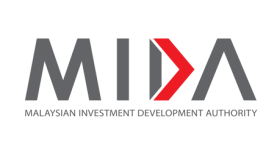 APPLICATION FOR GREEN TECHNOLOGY INCENTIVES - GREEN PROJECTSDOCUMENT CHECKLISTDOCUMENT CHECKLISTDOCUMENT CHECKLISTDOCUMENT CHECKLISTDOCUMENT CHECKLISTName of company : Name of company : Please(√) once completedRemarks(for MIDA use only)Three (3) sets of completed GT/JA formsCurrent  SSM Super Form for Incorporation of the Company & Shareholding Companies  / SSM e-InfoCurrent  Income Tax Return Form - Form C*Current  Audited Financial Statement*	A Copy of Business LicenceA Copy of Manufacturing Licence (ML) / Confirmation Letter for a Company Exempted from Manufacturing Licence (ML) under the Industrial Coordination Act, 1975**Project Impact Assessment as in Section G GT/JA Form***A Copy of Award Letter from Sustainable Energy Development Authority (SEDA) / Energy Commission (EC)****For existing company, the documents as listed in (c), (d) and (e) are compulsory to be submitted together with the application form.**For manufacturing company that meets the Manufacturing Licence criteria of having RM 2.5 million shareholders’ fund or 75 full time employees is required to apply for Manufacturing Licence prior submission of incentive. Application should be made online via MIDA e-ML (eml.mida.gov.my)***Documents as listed in (g) and (h) are only applicable for company applying incentive for Large Scale Solar / Biomass / Biogas / Mini Hydro Projects for business purpose.